§817.  DischargeAn individual committed to a hospital, facility or private home pursuant to section 812 or section 813 or subject to a prescribed care order of the department or a court pursuant to section 820 may be discharged when the physician responsible for that individual's treatment and the department determine that the individual may be discharged without danger to other individuals.  The department shall immediately report the discharge, with a full statement of the reasons for the discharge, to the court that ordered the commitment.  [PL 2007, c. 359, §1 (AMD).]If an individual committed to a hospital, facility or private home pursuant to section 812 or section 813 or subject to a prescribed care order of the department or a court pursuant to section 820 violates the commitment prior to discharge in accordance with this section, the hospital or physician responsible for treatment shall immediately report this to the department.  An arrest warrant must be issued upon application by the department to the District Court or Superior Court.  [PL 2007, c. 359, §1 (AMD).]SECTION HISTORYPL 1989, c. 487, §11 (NEW). PL 2005, c. 383, §14 (AMD). PL 2007, c. 359, §1 (AMD). The State of Maine claims a copyright in its codified statutes. If you intend to republish this material, we require that you include the following disclaimer in your publication:All copyrights and other rights to statutory text are reserved by the State of Maine. The text included in this publication reflects changes made through the First Regular and First Special Session of the 131st Maine Legislature and is current through November 1. 2023
                    . The text is subject to change without notice. It is a version that has not been officially certified by the Secretary of State. Refer to the Maine Revised Statutes Annotated and supplements for certified text.
                The Office of the Revisor of Statutes also requests that you send us one copy of any statutory publication you may produce. Our goal is not to restrict publishing activity, but to keep track of who is publishing what, to identify any needless duplication and to preserve the State's copyright rights.PLEASE NOTE: The Revisor's Office cannot perform research for or provide legal advice or interpretation of Maine law to the public. If you need legal assistance, please contact a qualified attorney.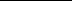 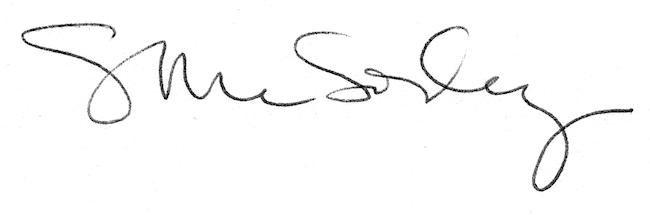 